DOCUMENT TITLE:	TSR - Hub und HebearbeitenDOCUMENT NUMBER:	KPNWE.WI.11.HSCO.074REVIEW NUMBER: 	0EFFECTIVE DATE:    	01 Dec 2017NEXT REVIEW DATE:	01 Dec 2020 .. CONFIDENTIALITY:The information contained in this document is confidential to Kuwait Petroleum International Ltd. Copyright © Kuwait Petroleum International Ltd.  Copying of this document in any format is not permitted without written permission from the management of Kuwait Petroleum International Ltd.This document is reviewed and approved according to the released online Document Approval Flow *Access rights:	       Generally Accessible EINLEITUNG HUB- &HEBEARBEITENHeben gehört zu den risikoreichsten Arbeiten. Dabei geht es stets darum, schwere Lasten mit schwerem Material zu bewegen, oft sogar unter schwierigen Bedingungen. Dies erfordert daher eine gute Einschätzung der Risiken, die Kenntnis und Auswahl der richtigen Materialien und die Anwendung der richtigen Techniken.ERKLÄRUNG & RISIKENERKLÄRUNG & RISIKENDefinitionen:Hub- und Hebewerke:	vertikales Transportieren 
	einer LastHubwerk: die Last hängt freiHebewerk: die Last wird geführt nach oben bewegtWerkzeuge für Hubwerk:	mobiler Kran, Autolade-kran, Kettenzug, ...Geräte für Hubwerk:	Verschlüsse, Ketten, Seile, Hebegurte, …Hebewerkzeuge:	Gabelstapler, Teleskoplader, Hebebühnen, Lifts, Schraubwinden, Lade- und Entladeklappen Lkw, Pallettewagen, ...Hebegeräte:	Schaufeln, PallettehakenHINWEIS:	Erdbewegungsmaschinen werden manchmal zum Heben verwendet
 dieselben Anforderungen wie für Hebewerkzeuge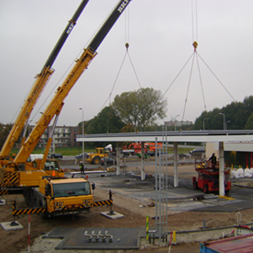 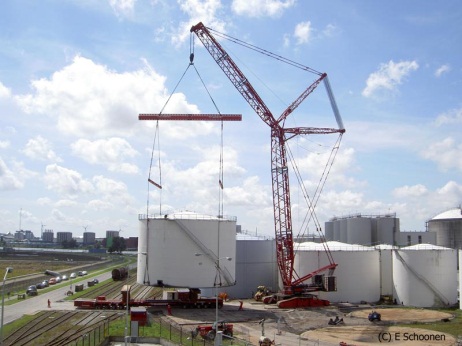 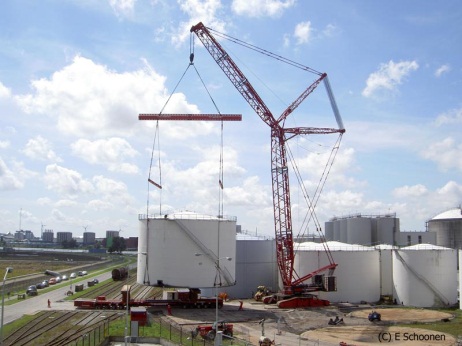 Arbeiten mit Hubwerke: die meisten Bauarbeiten Aufstellen von Depottanks Warten von Depottanks Aufstellen von Tanks auf Tankstellen Bau von Wasserstraßeninstallationen Anordnen von Feedern Einbau von Glasfenstern Anbringen von Solarpanelen Anbringen von Werbematerial Arbeiten/Anbringen von VordächernHebearbeiten: Gabelstapler auf Werften Pallettewagen Hebebäume zum Heben von Speichertanks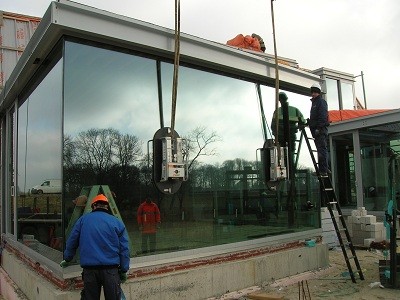 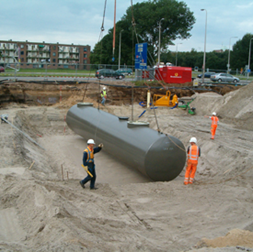 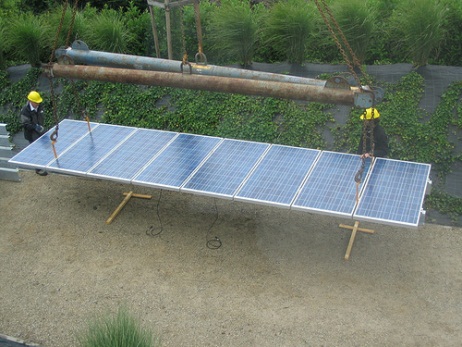 Folgende Risiken gehen mit Hub- und Hebewerke einher:die Last fällt nach untendas Werkzeug fällt mit Last um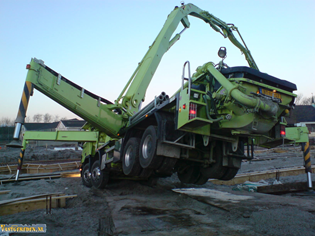 das Werkzeug sackt weg / fährt sich im Boden festPersonen/Gegenstände werden von Kranteilen berührtQuetschungenZusammenstößeStromschlag durch Berühren von HochspannungskabelnKontakt mit gefährlichen Produkten, z.B. Akkusäure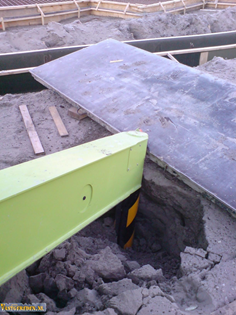 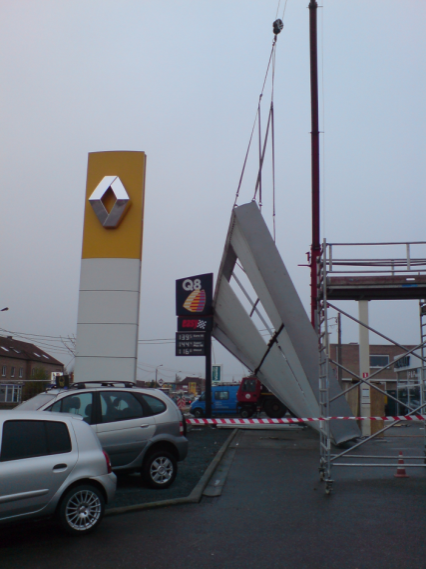 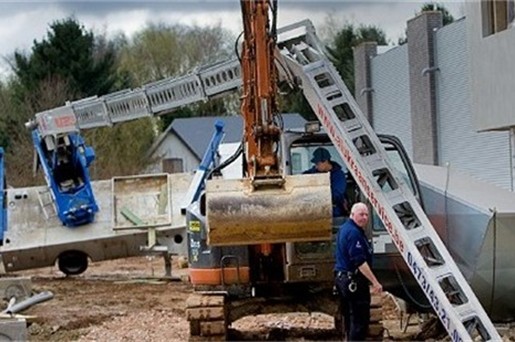 ! HÄUFIG ENTSTEHEN DADURCH SCHÄDEN AN DRITTEN, 
EIGENTUM UND UMWELTSICHERHEITSANFORDERUNGENSICHERHEITSANFORDERUNGENIMMER ERFORDERLICH !!!CHECKIMMER ERFORDERLICH !!!CHECKPERSÖNLICHE SCHUTZMITTEL MASCHINENFÜHRER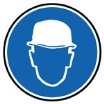 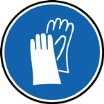 Handschuhe (gegen mechanische Risiken)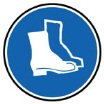 Sicherheitsschuhe (Typ S3)Schutzhelm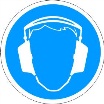 Gehörschutz ab 80 dB(A) im FührerhausIMMER ERFORDERLICH !!!CHECKIMMER ERFORDERLICH !!!CHECKPERSÖNLICHE SCHUTZMITTEL TEAM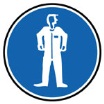 gut sichtbare ArbeitskleidungHandschuhe (gegen mechanische Risiken)Sicherheitsschuhe (Typ S3)SchutzhelmGehörschutz ab 80 dB(A)VORBEREITUNG HUB- UND HEBEWERKEEinschätzen der zu hebenden Last: Gewicht, Abmessungen und SituationHebeplan oder im VGM-Plan für die SeiteGelände, Aufklärung, Inventarisierung und Maßnahmen für:unterirdische Leitungen und Räume – Markierung, ...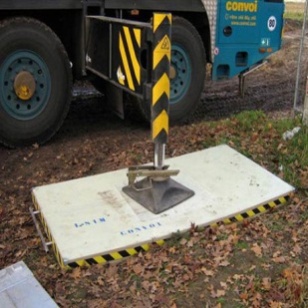 oberirdische Leitungen und Hindernisse – entfernen,
Plan, ...Tragfähigkeit und Ebenheit des Untergrunds – UnterlegbordeGruben, Gräben und deren Ränder (siehe auch Gesetzgebung)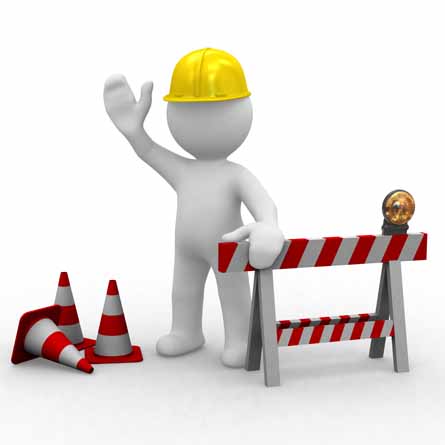 Abgrenzung Hebebereich – Zugang nur
für das TeamWitterungsbedingungenWindkraft > 6 Beaufort (> 50 km/h)  allgemeines HebeverbotLasten mit großer Oberfläche  spezielle Risikobewertung erforderlichWindgeschwindigkeitsmesser im Führerhaus des KransTeamErforderliche Schulung (Hebenachweis, Rigger, ...)gute Kommunikation zwischen Maschinenführer und Lastführer
(Hand/Arm-Zeichen, Blickkontakt, Funkgerät, ...)Schicht-übergabe bei Wechsel des Maschinenführerszusätzliche Mitarbeiter zur Begleitung der Lasten (mit Steuerleinen), die in geringem Abstand über dem Boden bewegt werden alle Teammitglieder müssen während der Arbeiten an den Maschinen immer gut sichtbar seinIMMER ERFORDERLICH !!!CHECKIMMER ERFORDERLICH !!!CHECKEINRICHTUNGEN IN HEBEWERKZEUGEN (auch für Hochziehen)LastbegrenzerLast-Moment-Begrenzerausreichende, geeignete Löschmittelin Explosionsbereichen: Funkenfänger am Auslass und Ofenakustisches Signal bei BewegungWindgeschwindigkeitsmesser bei hohen KranenHebewerkzeuge und Ketten (CE-Zeichen geprüft)ERFORDERLICHE VORHANDENE DOKUMENTEZertifikat, aus dem hervorgeht, dass die Maschine den europäischen Normen entspricht*EG-Erklärung/-Zertifikat für HebegerätePrüfbericht des Krans*Inspektionszertifikate von Hebegeräte am Kran*Zertifikate für Stahlkabel am Kran*Anleitungsbuch für die Maschine in der Landessprache (Nutzer)geprüfte Last-Fluchttabelle*vollständig ausgefülltes Kranbuch (Prüfungen, Kontrollen, Wartung)PRÜFUNG UND INSPEKTION DER GERÄTEbei Verwendung täglich:Sichtkontrolle: Flüssigkeitspegel, Lecks, Schäden an den GerätenFunktionskontrolle: Notausrüstung, Motoren, ...Sichtkontrolle: Flüssigkeitspegel, Lecks, Schäden an den GerätenFunktionskontrolle: Notausrüstung, Motoren, ...regelmäßige Prüfung der Hub- und Hebegeräte*regelmäßige Prüfung des Hub- und Hebewerkzeugs**entsprechend den lokal geltenden gesetzlichen Vorschriften 
(Häufigkeit, Prüfstelle)HEBEPLANPrepared by:Operational AssistantAn CornelisReviewed by:Operational AssistantAn CornelisApproved by:HSSE ManagerGerardus Johannes Marinus TimmersReview dateReview referenceReview detailsReview version2017-12-010